INDICAÇÃO Nº 2514/2018Sugere ao Poder Executivo Municipal e aos órgãos competentes, para que proceda com a operação tapa-buraco na Rua Clóvis Bevilacqua, no Jardim Santa Rosa II. Excelentíssimo Senhor Prefeito Municipal, Nos termos do Art. 108 do Regimento Interno desta Casa de Leis, dirijo-me a Vossa Excelência para sugerir que, por intermédio do Setor competente, para que proceda com a operação tapa-buraco na Rua Clóvis Bevilacqua, no Jardim Santa Rosa II.Justificativa:Diversos munícipes compartilharam nas redes sociais nesta semana, fotos da via em extremo estado de “decomposição” de seu asfalto, ressaltando os perigos da situação e os danos que tais buracos causam nos patrimônios dos cidadãos. O local em questão fica na rua supramencionada, nas proximidades com o entroncamento das ruas Alemanha, Holanda e Benjamin Fornazim. A  via recebe grande fluxo de ônibus, fato que torna ainda mais emergencial tal reparo. Palácio 15 de Junho - Plenário Dr. Tancredo Neves, 29 de março de 2018.Antonio Carlos RibeiroCarlão Motorista-vereador-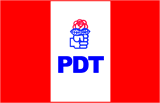 